BACCALAURÉAT GÉNÉRALÉpreuve pratique de l’enseignement de spécialité physique-chimieÉvaluation des Compétences ExpérimentalesCette situation d’évaluation fait partie de la banque nationale.ÉNONCÉ DESTINÉ AU CANDIDATCette situation d’évaluation comporte cinq pages sur lesquelles le candidat doit consigner ses réponses.Le candidat doit restituer ce document avant de sortir de la salle d'examen.Le candidat doit agir en autonomie et faire preuve d’initiative tout au long de l’épreuve.En cas de difficulté, le candidat peut solliciter l’examinateur afin de lui permettre de continuer la tâche.L’examinateur peut intervenir à tout moment, s’il le juge utile.L’usage de calculatrice avec mode examen actif est autorisé. L’usage de calculatrice sans mémoire « type collège » est autorisé. CONTEXTE DE LA SITUATION D’ÉVALUATIONUn « Kachelofe », four ou poêle de masse en carreaux de terre cuite vernissée, est un poêle typique d'Alsace et des pays germaniques. 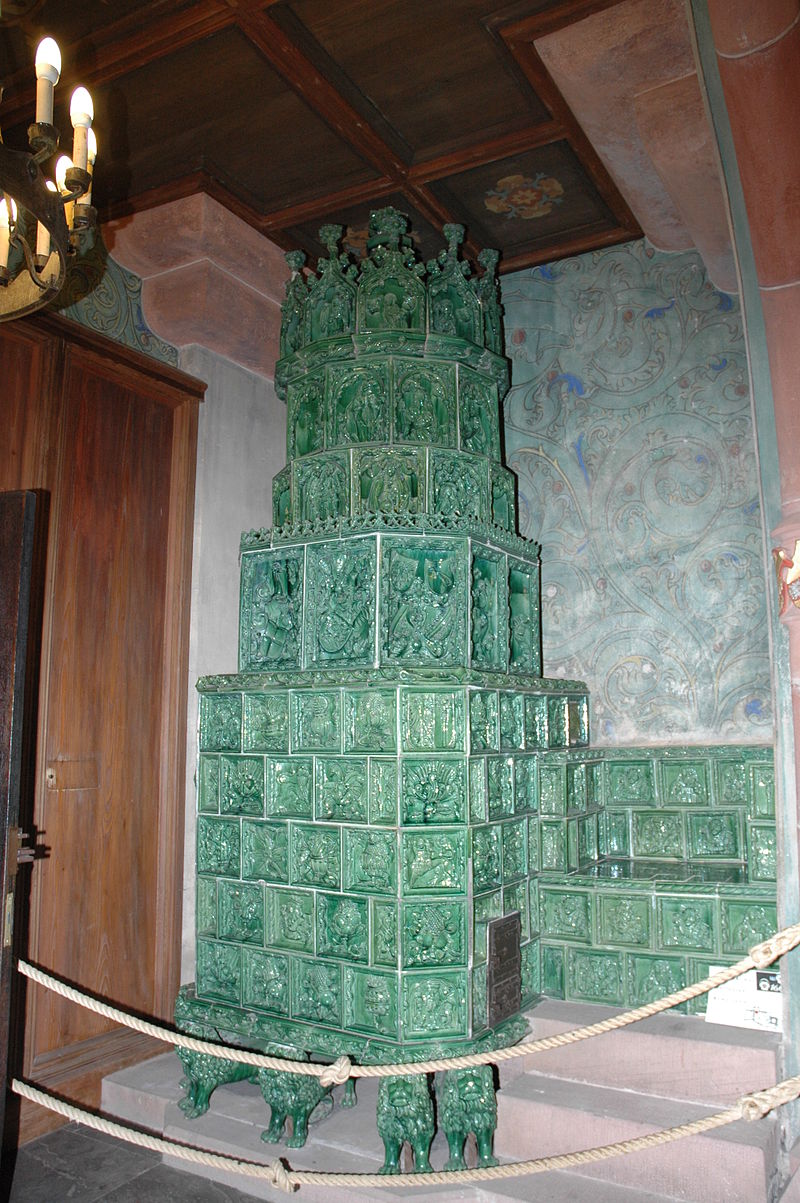 L’objectif de cette situation d’évaluation est d’étudier un matériau susceptible d’accumuler l’énergie dans le Kachelofe, afin que le transfert thermique dure relativement longtemps.INFORMATIONS MISES À DISPOSITION DU CANDIDATPrincipe d’un KachelofeLa flambéeUne flambée intense de plusieurs kilogrammes de bois s’effectue dans le foyer à très haute température. Transfert thermique immédiatUne partie de l’énergie thermique est diffusée directement dans la pièce pendant la flambée, par rayonnement à travers la vitre et, sur certains modèles, par convection à travers des grilles d'air chaud.Transfert thermique tardif Les fumées chaudes parcourent un circuit interne, réchauffant ainsi des matériaux accumulateurs qui stockent alors de l’énergie. Ceux-ci restituent ensuite lentement cette énergie à l’extérieur sous forme de chaleur. Exemple de durée de restitution d’un poêle de masse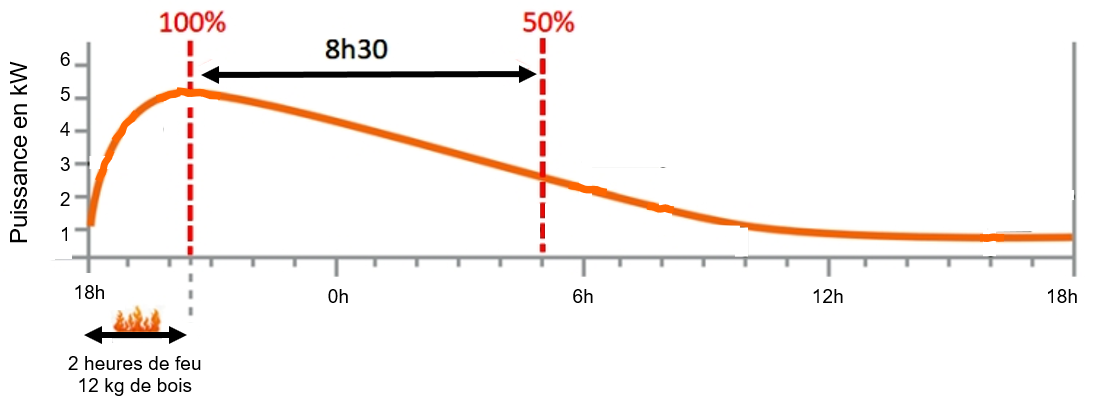 Inertie thermique d’un matériauLorsqu'un matériau se trouve à l'équilibre thermique, sa température est fixe et les échanges d’énergie qu’il entretient avec son environnement sont équilibrés : il y a autant d’énergie reçue que d’énergie cédée. Si le matériau est soumis à une perturbation thermique, il évolue alors, plus ou moins rapidement, vers un nouvel état d’équilibre. Cette évolution est caractérisée par l’inertie thermique du matériau, elle-même quantifiée par deux grandeurs :Avec :  : la conductivité thermique du matériau en W∙m–1∙K–1 : masse volumique du matériau en kg∙m–3c : la capacité thermique massique du matériau en J∙kg–1∙K–1DonnéesCapacité thermique massique de l’eau : ceau = 4,18 J∙g–1∙K–1Capacité thermique massique du fer : cfer = 0,44 J∙g–1∙K–1 Capacité thermique du calorimètre : Ccalorimètre = ………..J·K-1Masse volumique du fer : fer = 7,86 g∙cm–3TRAVAIL À EFFECTUER Propriétés des matériaux du Kachelofe (10 minutes conseillées)Lors de la fabrication d’un poêle de masse, on cherche un bon accumulateur, c’est-à-dire un matériau pour lequel la diffusivité est la plus basse possible et l’effusivité la plus élevée possible.Que peut-on en conclure sur le produit ρ·c de la capacité thermique massique par la masse volumique d’un matériau qui répondrait à ces critères ? D’après les 2 formules plus la capacité augmente plus la diffusivité thermique D diminue et plus l’effusivité thermique E augmente --> il faut que le produit soit le plus grand possible.On se propose par la suite de déterminer expérimentalement la masse volumique et la capacité thermique massique de morceaux de ………………..Détermination de la masse volumique du matériau en ………………. (20 minutes conseillées)Proposer un protocole expérimental qui permette de déterminer la masse volumique du matériau à tester, en utilisant une éprouvette graduée, une balance et de l’eau.Peser la masse du matériauDans une burette, verser un certain volume d’eau (par exemple 50mL)Introduire le matériau dans la burette et relever la différence de volume (admettons que le volume passe de 50mL à 60mL) afin d’obtenir le volume du matériauCalculer la masse volumique à l’aide de la formule ρ=m/v (ATTENTION : la masse est en kg et le volume en m3 !!  1L= 103m3).Mettre en œuvre le protocole proposé et noter le résultat obtenu.…………………………………………………………………………………………………..……….………..………………..…………………………………………………………………………………………………..……….………..………………..Peser les morceaux de ………………. fournis. On notera cette masse m2. Plonger ensuite les morceaux de ………………. dans un bain d’eau. Faire chauffer jusqu’à ébullition. Maintenir l’ébullition. En attendant, prendre connaissance de la fin de la situation d’évaluationDétermination de la capacité thermique du matériau en ………………. (20 minutes conseillées)Mettre en œuvre le protocole suivant : Verser une masse d’eau meau = 500 g de capacité thermique massique ceau à température ambiante dans un calorimètre de capacité thermique Ccalorimètre.Attendre l’équilibre thermique et mesurer la température i de l’eau.Ajouter les morceaux de ………………. de masse m2 de capacité thermique massique inconnue c2 chauffés à la température 2 dans le bain d’eau bouillante.Fermer le calorimètre, attendre l’équilibre thermique et mesurer la température f de l’eau.Noter les mesures et les résultats obtenus. …………………………………………………………………………………………………..……….………..……………….…………………………………………………………………………………………………..……….………..………………..En établissant un bilan énergétique sur le système isolé {eau + calorimètre + ……………….}, on peut montrer que la capacité thermique massique de l’échantillon peut alors être obtenue par la relation :En déduire la capacité thermique massique du matériau à disposition.…………………………………………………………………………………………………..……….………..………………..…………………………………………………………………………………………………..……….………..………………..…………………………………………………………………………………………………..……….………..………………..…………………………………………………………………………………………………..……….………..………………..…………………………………………………………………………………………………..……….………..……………….…………………………………………………………………………………………………..……….………..………………..Exploitation des résultats (10 minutes conseillées)À l’aide des résultats obtenus, indiquer si le matériau testé est un meilleur accumulateur que le fer.On compare la capacité thermique massique du matériau à celle du fer : si celle du matériau est inférieure à celle du fer, alors le fer est le meilleur accumulateur (d’après la déduction faite à la 1ère partie : plus « c » est grand, plus l’effusivité thermique « E », càd la capacité du matériau à absorber, est grande), et inversement.  Défaire le montage et ranger la paillasse avant de quitter la salle. NOM : Prénom : Centre d’examen : n° d’inscription : La diffusivité thermique : Elle caractérise la rapidité avec laquelle l’énergie thermique se transmet à travers l’épaisseur d’un matériau lorsqu’une différence de température est imposée entre ses faces.L’effusivité thermique :E =Plus elle est élevée, plus le matériau absorbe ou cède rapidement l’énergie thermique reçue à sa surface.APPEL facultatifAppeler le professeur en cas de difficultéAPPEL n°1Appeler le professeur pour lui présenter le protocole ou en cas de difficultéAPPEL n°2Appeler le professeur pour lui présenter les mesures ou en cas de difficulté. APPEL FACULTATIFAppeler le professeur en cas de difficulté